Nombre: ___________________ Guía de Estudiar:  Descubre 2 Capítulo 2 La TecnologíaA. Escuchar: vocabulario.  Adelante, Escuchar.The function/purpose of this audio is:An advertisement for computers     B. Information about digital cameras     C. Wireless network dataThe speaker indicates that they can:Help you find the perfect computer    Help you find the nearest cybercafé      help older people use the internetShow you how to convert old photos to digital filesThe store has: (choose all that apply)The latest cell phones   b.   printers       c.  laptops     d. great prices    The information finishes with:a phone number     b.  a web address    c. an email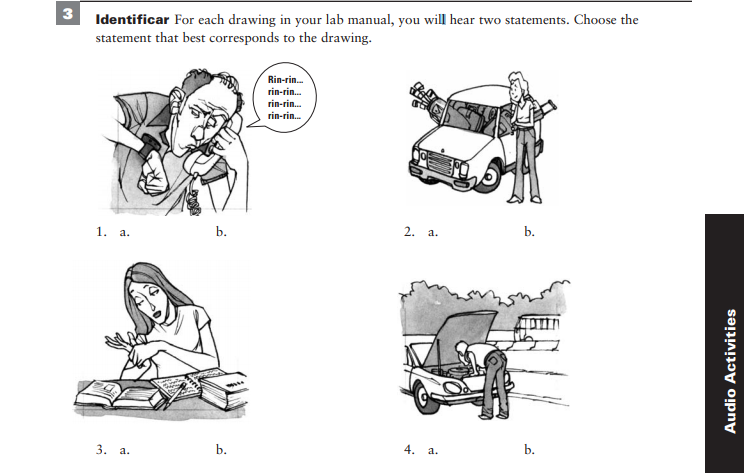 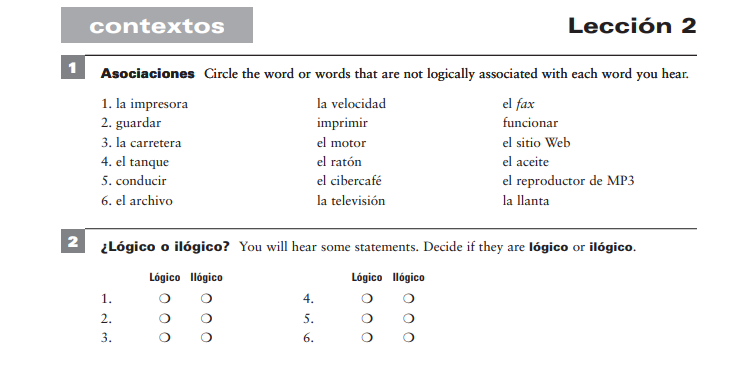 Leer: vocabulario (personal relationships and tech) multiple choice comprehension questions.Para: susana@email.com	            De: carmen@email.com	                           Asunto: saludosQuerida Susana:Tenemos que vernos pronto porque tengo muchas cosas importantes que contarte. ¿Recuerdas a Rubén, aquel chico que yo conocí navegando en Internet? ¡Pues, nos vamos a casar! ¡Nunca sabía que tecnología iba a impactar1 tanto mi vida! Nos conocimos en persona. Nos encontramos en un café de mi ciudad y la verdad es que nos vimos... y nos enamoramos inmediatamente. Dos horas después de encontrarnos en el café, nos contamos muchas cosas de nuestras vidas. ¡Ahora vamos a casarnos en dos meses! Estoy muy interesada en la tecnología; ahora estoy aprendiendo a diseñar2 páginas de Internet. Susana, por favor, escríbeme un correo electrónico y dime si todavía vives en el apartamento de la calle Balcones para enviarte3 la invitación de la boda. ¡Tienes que conocer a Rubén! Y claro, NO nos vamos a casar vía Internet... ¡Hay cosas que prefiero hacer tradicionalmente!Carmen is going to get married.			cierto		falsoCarmen and Rubén fell in love online.			cierto		falso (depends on your beliefs about love) Carmen’s wedding is in two weeks.			cierto		falsoCarmen is going to send out e-vites to her guests.	cierto		falsoCarmen is going to get married online.			cierto		falso~~~~~~~~~~~~~~~~~~~~~~~~~~~~~~~~~~~~~~~~~~~~~~~~~~~~~~~~~~~~~~~~~~~C. Vocabulario: Escoge la opción correcta.Tenemos que manejar lentamente porque hay mucho __B______.gasolinera   	 b. tráfico                   c. autopista      d. volanteNecesitamos __C_______ el tanque con gasolina.llamar     b. llantas      c. llenar            d. arrobaPuedo usar ___A_______ para grabar los momentos importantes de la fiesta.La cámara digital     b. la contestadora      c. los tecladosLas direcciones electrónicas tienen el símbolo ___C___.a.teclado      b. arreglar  c. arrobaYo ____A_________ mis archivos importantes en Google Docs.guardo     b. arranco    c. funciono    d. abrazoCan you label the pictures? 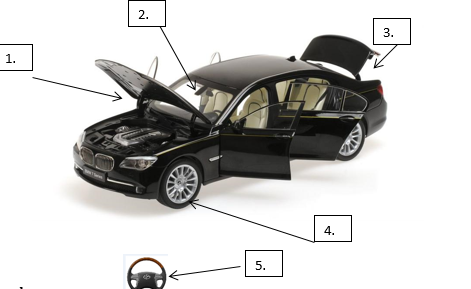 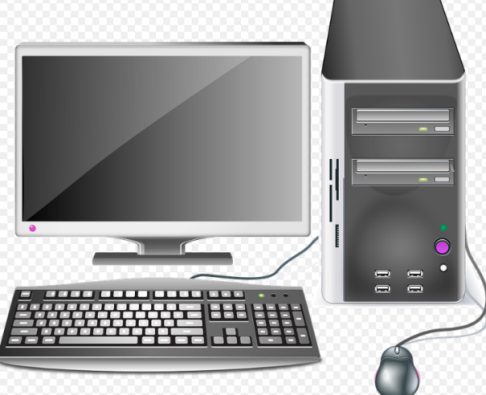          D.   Reciprocals Match the phrases to their equivalent.Se abrazaron ___B_____Se abrazaban _C_____Se miraron_____D_________Nos encontramos___G____Nos conocíamos___F___Saludarse _____A_________Entenderse __E______E. Por vs. Para:El Superhombre viajaba ___POR______ todo el universo. (through)__Para_____ Mario, la química es interesante. (opinión)Necesitamos suéteres  ____PARA____ estar cómodos (in order to)Mi hermana sale _____PARA____ la universidad. (destination)Ellas caminaron ____POR_____ treinta minutos. (duration)Cuando yo estaba enferma, ella trabajó ______POR____ mí. (on my behalf)¡Este sándwich es ______PARA______ ti!( gift/purpose)Gracias ______POR______  la información. (thanks/exchange)F. Stressed Possessive Adjectives: Completa las oraciones y confirma de quién son las cosas.	 1.	—¿Éste es mi bolígrafo? —Sí, es  _____tuyo___  (yours - tú).2.	—¿Ésta es la cámara de tu papá? —Sí, es suya   (his).3.	—¿Ese teléfono es de Pilar? —Sí, es ___suyo_____  hers).4.	—¿Ésas son nuestras plumas? —No, son las   _____suyas____  (theirs -ellos).5.             Esta calculadora es _____nuestra_________  _____ (ours).6.	—¿Ésta es tu computadora portátil? —No, no es ____mía_______  (mine).7.	Estas son las plumas   _suyas_________  (yours – usted).
	G. Commands! Answer multiple choice questions in English about the rules of forming both affirmative and negative commands.Then choose the Spanish command that matches the English command.*What rules do you need to remember about affirmative commands? Él/ella /usted form of verb. Unless it’s one of the verbs with an irregular rule : Ven (venir)  Di (decir) Sal (salir) Haz (hacer )   Ten (tener)  Ve ( Ir ) Pon (poner)   Sé (  ser)____Stem changing will apply____________________*What rules do you need to remember about negative commands?   Take yo form, drop o, add opposite tú ending. ER /-IR verbs get AS.   AR verbs get ES.  Stem changing will apoly. Go verbs will apply. Car-que, gar –gue, zar-ce.Irregulars are verbs that don’t end in  O for yo = Ser (Seas)  Ir (vayas) Dar (des)  Estar (estés) Saber (sepas)G. Commands: Mandatos: Choose the correct answer about forming positive tú commands.Most positive tú commands are formed by: (choose one) BTaking the yo of the present, dropping the o, adding the opposite tú ending.Taking the él/ella/ usted form of the present.The root of the verbMost negative tú commands are formed by: (choose one) ATaking the yo of the present, dropping the o, adding the opposite tú ending.Taking the él/ella/ usted form of the present.The root of the verbAn opposite ending would be: (choose one) A–ar verbs get “es.”–ir verbs get “es.”Some irregular positive tú commands would be: BVenir, tener, estarSalir , poner,  irH.Commands:  Combina las expresiones: Choose the correctly formed command from the options listed. Eat them! _____HStart______ACome here! ____DDon’t go! (ir) _____Q__Go! (ir) ___I__Look for them___X__Do it! __S____Tell me! __W__Don’t do it! __T__Leave! __J__ Give me! ___P_Don’t start! ___B__Don’t give! ____V_Don’t play! ___O__